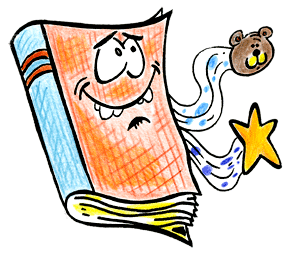 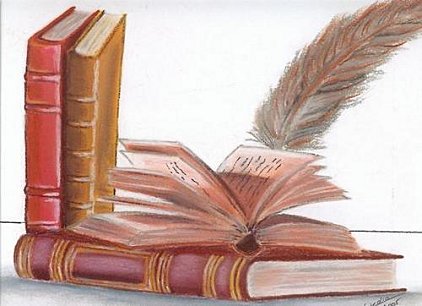 الوحدة الأولىالوحدة الثانيةالوحدة الثالثةالوحدة الرابعةالوحدة الخامسة و السادسةالوحدة السابعةالوحدة الثامنة	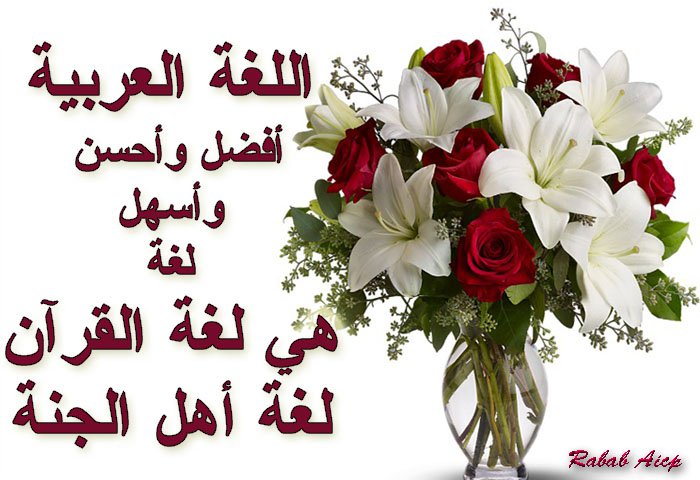 مــرحـلــة الـتـقـيـيــممــرحـلــة الـتـقـيـيــممــرحـلــة الـتـقـيـيــممــرحـلــة الـتـقـيـيــممــرحـلــة الـتـقـيـيــممــرحـلــة الـتـقـيـيــممــرحـلــة الـتـقـيـيــممــرحـلــة الـتـقـيـيــممــرحـلــة الـتـقـيـيــمالأنشطةالأنشطةالأداء المنتظرالأداء المنتظرالأهــداف المميّزةالأهــداف المميّزةالمحتوىالمحتوىعدد الحصصالـقـراءة  الإنـتـاج الكتابي قـواعد اللغةالـقـراءة  الإنـتـاج الكتابي قـواعد اللغةيحدّد كتابيّا مكوّنات السّرد في النصّ ويبيّن العلاقات بين الشخصيات يوظف جوانب الوصف يحدّد الفكرة الأساسية يجمع القرائن ليدعّم إجابته يبدي رأيه في الشخصيات ويعلّل يقرأ نصّا قراءة جهريّة معبّرة عن فهمه بتوظيف الاسترسال والتنغيم المناسب للمقام ينتج نصّا سرديّا مغنى بالوصف والحوار يميّز حدود الجمل المكوّنة للنص ومحلاتها يركب جملا فعلية وجملا إسميّة يتصرّف في الفعل في صيغتيه الماضي والمضارع يحدّد كتابيّا مكوّنات السّرد في النصّ ويبيّن العلاقات بين الشخصيات يوظف جوانب الوصف يحدّد الفكرة الأساسية يجمع القرائن ليدعّم إجابته يبدي رأيه في الشخصيات ويعلّل يقرأ نصّا قراءة جهريّة معبّرة عن فهمه بتوظيف الاسترسال والتنغيم المناسب للمقام ينتج نصّا سرديّا مغنى بالوصف والحوار يميّز حدود الجمل المكوّنة للنص ومحلاتها يركب جملا فعلية وجملا إسميّة يتصرّف في الفعل في صيغتيه الماضي والمضارع يحدّد مكوّنات السرد في النصّ ويتبيّن العلاقات القائمة بين: الشخصيات/الأحداث/الأزمنة /الأمكنة يحدّد الموصوف وجوانب الوصف فيه يحدّد الفكرة الأساسية التي انعقد عليها النصّ يبدي رأيه في المقروء بالموافقة أو المعارضة مع التعليل يقرأ النص قراءة جهرية مسترسلة ومنغمة للتعبير عن فهمه ينتج نصّا سرديّا مغنى بالوصف:الشخصيات/الأعمال/الأقوال/ الإطار الزماني/الإطار المكاني ينتج نصّا سرديّا مغنى بالحوار يميز المحلات التي تحتلها عناصر الجملة الفعلية والإسمية الأساسية يسمّي الفعل والفاعل والمفعول به في الجملة الفعلية يسمّي المبتدأ والخبر في الجملة الإسمية يرسم التاء في آخر المفردة يرسم أسماء الإشارة يحدّد مكوّنات السرد في النصّ ويتبيّن العلاقات القائمة بين: الشخصيات/الأحداث/الأزمنة /الأمكنة يحدّد الموصوف وجوانب الوصف فيه يحدّد الفكرة الأساسية التي انعقد عليها النصّ يبدي رأيه في المقروء بالموافقة أو المعارضة مع التعليل يقرأ النص قراءة جهرية مسترسلة ومنغمة للتعبير عن فهمه ينتج نصّا سرديّا مغنى بالوصف:الشخصيات/الأعمال/الأقوال/ الإطار الزماني/الإطار المكاني ينتج نصّا سرديّا مغنى بالحوار يميز المحلات التي تحتلها عناصر الجملة الفعلية والإسمية الأساسية يسمّي الفعل والفاعل والمفعول به في الجملة الفعلية يسمّي المبتدأ والخبر في الجملة الإسمية يرسم التاء في آخر المفردة يرسم أسماء الإشارة تنشيط الذاكرة ببعض التمارين المتنوعة التقييم التشخيصيمعالجة النص تقييم القراءة الجهرية تقييم الإنتاج الكتابي تقييم قواعد اللغة تنشيط الذاكرة ببعض التمارين المتنوعة التقييم التشخيصيمعالجة النص تقييم القراءة الجهرية تقييم الإنتاج الكتابي تقييم قواعد اللغة 2 1  2 1 1  مـرحـلـة الإصـلاح والـعــلاج والــدّعــممـرحـلـة الإصـلاح والـعــلاج والــدّعــممـرحـلـة الإصـلاح والـعــلاج والــدّعــممـرحـلـة الإصـلاح والـعــلاج والــدّعــممـرحـلـة الإصـلاح والـعــلاج والــدّعــممـرحـلـة الإصـلاح والـعــلاج والــدّعــممـرحـلـة الإصـلاح والـعــلاج والــدّعــممـرحـلـة الإصـلاح والـعــلاج والــدّعــممـرحـلـة الإصـلاح والـعــلاج والــدّعــمالأنشطةنصّ المعيارنصّ المعيارالمؤشرات المستهدفةالمؤشرات المستهدفةالأهـداف المميّزةالمـحـتـوىعدد الحصصعدد الحصصالـقـراءة قـواعد اللغة الإنتاج الكتابيمعيار2: معالجة النص معيار3:إبداء الرّأيمعيار2:توظيف الظاهرة اللغوية معيار1:الملائمة معيار2:سلامة بناء النصمعيار2: معالجة النص معيار3:إبداء الرّأيمعيار2:توظيف الظاهرة اللغوية معيار1:الملائمة معيار2:سلامة بناء النصب)يحدّد مكوّنات السرد ويوظف جوانب الوصف ج)يجمع القرائن التي تدعّم إجابته د)يتعرّف مرادف أو ضدّ مفردة يذكرها يبدي رأيه في الشخصيات وأعمالها ويعلّل يحدّد محلات عناصر الجملة الفعلية والإسمية يركب الجملة الفعلية والجملة الإسمية ينوّع صيغ الفعل في الجملة الفعلية يوظف الفعل في الماضي والمضارع والقرائن الزمنية توافق المنتوج مع السند/مع التعليمة اكتمال البنية السردية استعمال الأبنية اللغوية استعمالا سليماب)يحدّد مكوّنات السرد ويوظف جوانب الوصف ج)يجمع القرائن التي تدعّم إجابته د)يتعرّف مرادف أو ضدّ مفردة يذكرها يبدي رأيه في الشخصيات وأعمالها ويعلّل يحدّد محلات عناصر الجملة الفعلية والإسمية يركب الجملة الفعلية والجملة الإسمية ينوّع صيغ الفعل في الجملة الفعلية يوظف الفعل في الماضي والمضارع والقرائن الزمنية توافق المنتوج مع السند/مع التعليمة اكتمال البنية السردية استعمال الأبنية اللغوية استعمالا سليمايحدّد مكوّنات السرد في النصّ ويتبيّن العلاقات القائمة بين: الشخصيات/الأحداث/الأزمنة /الأمكنة يقرأ قراءة صامتة سريعة في زمن محدّد للإجابة عن سؤال يتعلق بمضمون النص لجمع قرائن تدعّم الإجابة يبدي رأيه في الشخصيات أو الأحداث يسمّي الفعل والفاعل والمفعول به في الجملة الفعلية يسمّي المبتدأ والخبر في الجملة الإسمية يركب الجمل الفعلية والإسمية يصرّف الفعل حسب مظاهر وقوعه في الزمنينتج نصّا سرديّا مغنى بالوصف:الشخصيات/الأعمال/الأقوال/ الإطار الزماني/الإطار المكاني ينتج نصّا سرديّا مغنى بالحوار حصة الإصلاح أنشطة علاجية التقييم العلاجي حصة الإصلاح أنشطة علاجية التقييم العلاجيحصة الإصلاحأنشطة علاجية التقييم العلاجي1 4 1 1 41 1 4 11 4 1 1 41 1 4 1الأنشطةمـكـوّنات الكفايةالأهــداف المميّزةالأسابيع المحـتــوىالملاحظاتالتواصل الشفويالمحفوظاتالـقــراءة قـواعد اللغة قواعد الرّسم والإملاءالإنتاج الكتابي يتقبّل خطابا ينتج خطابا ينتج خطابا يقرأ نصّا يحصل له من خلال بنيته الكليّة معنى إجمالي يتصرّف في الجملة يتصرّف في الفعل يكتب المفردة كتابة صحيحة يخطّط لكتابة نصّ ينصت باهتمام لخطاب الآخر يدير الحوار ينظم التدخلات يراعي خصائص الخطاب الشفويّ (ينغم) يقرأ المكتوب قراءة منغمة للتعبير عن المعاني الواردة فيه يقرأ جزءا من المكتوب قراءة جهريّة للاستدلال به على رأي أبداه يقرأ المكتوب قراءة سريعة محدّدة بزمن لاستجلاء معان وجمع قرائن يميّز الأسماء النكرة من الأسماء المعارف يميّز الفعل المجرّد من الفعل المزيد يحدّد وزن الفعل يستعمل الأفعال المزيدة في مقامات تواصل يصنف الفعل الثلاثي حسب أنواع حروفه الأصول يرسم التاء في آخر الفعل يحلل وضعية الكتابة يحدّد نمط/أنماط الكتابة يفصل عناصر المنتوج المنتظر 1 2 3 4 4 1 2 3 4 1 2 3 4 4 1 2  3 4 الإنصات والحوار ثمّ وضع ميثاق آداب الحوار إعداد مطويات (ج1 آداب الحوار)ج2 :التعاون المناقشة والتعديل لمحتوى المطوية القصيدة:القبرة وابنها عطلة عيد الإضحى التدريب والاستظهار بالحفظ والإلقاء الجيّد أحدّد العلاقات بين مكوّنات النصّ السرديّالمدار:الصحّة والرّفاه النص:القبّرة وابنها المدار:العيش معا والمواطنةالنص:وكانوا يدا واحدة         الصورة المدار:المبادرة وبناء المشاريعالنص: عودة غائب        سأعيد إليها رشدها أميّز الاسم المعرفة من الاسم النكرةالاسم النكرة والاسم المعرفة أنواع أسماء المعرفة أسماء الإشارة إدماج أصنف الفعل الثلاثيتمييز الفعل المجرّد من الفعل المزيد أوزان الفعل الثلاثي المجرّد والفعل المزيد الفعل الصحيح والفعل المعتل رسم التاء في آخر الفعل استكشاف/تعلم آلي/ادماج تقييم المعطى والمطلوب تحليل الوضعية: نمط الكتابة        الإطار المكاني/الإطار الزماني عطلة عيد الإضحىتحليل الوضعية:الشخصيات/الأعمال إدماج+تقييم حصة اندماجية: النص كأنها قطع من المرمر إثراء المجلة الحائطية يتم استجلاء معاني القصيدة في حصة القراءةالأنشطةمـكـوّنات الكفايةالأهــداف المميّزةالأسابيعالمحـتــوىالملاحظاتالتواصل الشفويالمحفوظاتالـقــراءة قـواعد اللغةقواعد الرّسم والإملاء الإنتاج الكتابيينتج خطابا ينتج خطابا يقرأ نصّا يحصل له من خلال بنيته الكليّة معنى إجمالي يتصرف في الفعليتصرّف في الجملة يكتب المفردة كتابة صحيحةيخطّط لكتابة نصّيدير الحوار ينظم التدخلات يراعي خصائص الخطاب الشفويّ (ينغم) يقرأ جزءا من المكتوب قراءة جهريّة للاستدلال به على رأي أبداه يقرأ المكتوب قراءة سريعة محدّدة بزمن لاستجلاء معان وجمع قرائن يستخرج الفكر ويصنفها إلى رئيسية وفرعية يصنف الفعل الثلاثي حسب أنواع حروفه الأصوليتعرّف عناصر يعض التراكيب الجزئية ويستعملها يرسم التاء في آخر الاسم  يفصل عناصر المنتوج المنتظر 5   5  2 3 1  2+3 4 5 1+2 3 4+5 1 2 3 4 5 استكشاف الخوف عند الإنسان الخوف من الأشباح الخوف من الأمراض إدماج + اختبار الثلاثي الأولتقديم واستجلاء معاني القصيدة:أماه حفظ والتدريب على الإلقاء الجيّدأعيّن تعاقب أحداث النصّ السرديّالمدار:الصحة والرّفاه النص: زال الخطر المدار:العيش معا والمواطنة النص: حكاية بحّار تقديم القصة:القبرة والفيل استثمار القصة إنتاج قصة أصنف الفعل الثلاثي تصنيف الفعل الثلاثي المجرّد:الصحيح المعتل إدماج أتعرّف المركّبات الجزئيّةالتراكيب الجزئية:مركب بالإضافة/مركب بالجرّ/مركب عطفي/ مركب نعتي إدماج اختبار الثلاثي الأوّل دعم وعلاج التاء المربوطة في الأسماء المفردة التاء المربوطة في الأسماء الجموع التي تنتهي بألف وتاء إدماج اختبار الثلاثي الأول دعم وعلاج أنتج نصّا أحداثه غير متعاقبةالشخصية البطل/المساعدة/المعرقلة الأحداث المتعاقبة الأحداث الغير المتعاقبة إدماج اختبار الثلاثي الأول دعم وعلاج الأنشطةمـكـوّنات الكفايةالأهــداف المميّزةالأسابيعالمحـتــوىالملاحظاتالتواصل الشفويّالمحفوظاتالـقــراءة قواعد اللغةقواعد الرسم والإملاء الإنتاج الكتابيينتج خطابا يحلل النص إلى مكوّناته ويتبين ما بينها من علاقات يتخذ موقفا نقديّا من النص يتصرّف في الفعليكتب المفردة كتابة صحيحةيخطط لكتابة نصّ يحرّر النصّ يدير الحوار ينظم التدخلات يفصح عن وجهة نظره يدعم وجهة نظره بحجج يراعي خصائص الخطاب الشفوي (ينغم) يستخرج الفكر ويصنفها إلى رئيسية وفرعية يتعرف القرائن المتواترة المميزة للنصّ أو لمقطع منه يبدي رأيه في القضايا المطروحة يصرّف الفعل الثلاثي مجرّدا ومزيدا في الماضي والمضارع المرفوع والمنصوب والمجزوم والأمر يرسم الهمزة ينظم عناصر المنتوج المنتظر يراعي تسلسل الأفكار يولي الفكر حظها يحترم قواعد اللغة يستعمل معجما يلائم الموضوع المطروق 4 4 4  4 4 4 أنواع الأمراض العلاج الوقاية من الأمراض /آداب زيارة المريضإدماج +مطويات تقديم القصيدة:راضوا بها الأبدان حفظ والتدريب على الإلقاء الجيّدأحدّد أركان النصّ السّرديّالمدار:العيش معا والمواطنة النص:عمّي حطاب المدار:الصحة والرفاهالنص:فارس رغم أنفي        الأسد والثعلب المدار:العيش معا والمواطنة النص: تآزر صديقين أتصرّف في الجملة الفعلية بتصريف الفعل المهموزتصريف الفعل المهموز في جميع الأزمنة إدماج تقييم رسم الهمزة المتوسطة على الألف/ وعلى السطر/ على الواو/ على الألف والواو إدماج أحرّر نصّا سرديّا مكتملاالمقطع السردي: وضع البداية /ـوضع الختامالمقطع السردي: سياق التحول الإنتاج :نص سردي مكتملالأنشطةمـكـوّنات الكفايةالأهــداف المميّزةالأسابيعالمحـتــوىالملاحظاتالتواصل الشفويالمحفوظات الـقــراءة  قـواعد اللغةقواعد الرّسم والإملاءالإنتاج الكتابي ينتج خطابا  يحلل النص إلى مكوّناته ويتبين ما بينها من علاقات يتصرّف في مبنى النصّ ومضمونه يتخذ موقفا نقديّا من النص يتصرّف في الجملةيتصرف في الفعل يكتب المفردة كتابة صحيحة يحرّر النصّ يقيّم إنتاجه يدير الحوار ينظم التدخلات يفصح عن وجهة نظره يدعم وجهة نظره بحججيراعي خصائص الخطاب الشفويّ (ينغم)  يستخرج الفكر ويصنفها إلى رئيسية وفرعية يتعرف القرائن المتواترة المميزة للنصّ أو لمقطع منه يختزل النصّ دون الإخلال بمعناه العام يبدي رأيه في القضايا المطروحة يغني  الجملة  الفعلية ببعض المتمّمات ويسمّيها يشتق من الفعل الثلاثي بعض الأسماء يرسم الهمزة يقيّم منتوجه من حيث: وجاهة الفكر/صحة المعلومات/ يصف التمشي الذي اعتمده /يتثبت من تحقيق الغرض من الكتابة سلامة التراكيب /ملائمة المعجم للموضوع/ أدوات الربط/ علامات التنقيط/سلامة العرض يعيد صياغة منتوجه باعتماد حصيلة تقييمية1 2 عطلة 3+4 1 2 عطلة 3+4 1 2 عطلة 3 4 1 2 عطلة 3 4  4 1 2 3 4 تعاقب الحضارات الإسلامية على بلادنا تاريخ تونس المعاصر الجراثيم :الصحة عند الطفل ادماج اختبار الثلاثي الثانيتقديم القطعة واستجلاء معانيها: يـا بـلاديحفظ والتدريب على الإلقاء الجيّداختبار الثلاثي الثانيألخص النصّ السرديّالمدار:العيش معا والمواطنة النص:ســرّ الحافظة المدار: الصحة والرّفاهالنص: وقرع القلب صدري        انقلب السحر على الساحر     وسطع النّور وضّاءاختبار الثلاثي الثاني دعم وعلاج أغني الجملة الفعلية ببعض المتمّماتالمفعول فيه  للزمان والمكانالحال :مفردة/مركب جرّ/مركب إسنادي/ مركب حرفي بواو الحال المفعول لأجله أشتق اسم الفاعل واسم المفعول اسم الفاعل من الثلاثي المجرد:الصحيح السالم/المهموز/ المثال اختبار الثلاثي الثاني دعم وعلاج رسم الهمزة المتوسطة على الألف والواو/ على الياءإدماج تقييم توافق المنتوج مع السند والتعليمة توازن أركان النصّ المنتج :البنية السرديّة التراكيب والمفردات النص المنتج في صيغته النهائية اختبار الثلاثي الثاني دعم وعلاج الأنشطةكفاية المادّةمـكـوّنات الكفايةالأهــداف المميّزةعنوان الوحدةعدد الحصصالمحـتــوىالملاحظاتالتواصل الشفويّالمحفوظات الـقــراءة قـواعد اللغةقواعد الرسم والإملاءالإنتاج الكتابي يحاور الآخر منجزا أعمالا لغوية محترما السلوكات التواصليّةيقرأ المتعلّم نصوصا سرديّة متنوعة موظفا قدراته في بناء المعنىيوظف الأبنية اللغوية وقواعد الرّسم في التواصل ينتج نصّا يوظف فيه أنماطا متنوعة من الكتابةينتج خطابا يحلل النص إلى مكوّناته ويتبين ما بينها من علاقات يتخذ موقفا نقديّا من النص يتصرف في الفعل يكتب المفردة كتابة صحيحةيخطط لكتابة نصّ يدير الحوارينظم التدخلات يتحكم في الوقت يدعم وجهة نظره بحجج(يعلل/يستدلّ) يناقش فكرة الآخر/ يبدي مواطن النقص/الخطأ يراعي خصائص الخطاب الشفويّ(ينغم) يتعرف القرائن المتواترة المميزة للنصّ أو لمقطع منه يعبّر عن تذوّقه لمواطن الجمال في النصّ ويستدلّ على ذلك بقرائن لفظيةيشتق من الفعل الثلاثي بعض الأسماء يصرف الفعل الثلاثي مجرّدا ومزيدا في الماضي والمضارع والمرفوع والمنصوب والمجزوم والأمريرسم الهمزة ينظم عناصر المنتوج المنتظرالوحدة5 الوحدة6 الوحدة 5 أحدّد خصائص النصّ الوصفيالوحدة6 أتبيّن العلاقة بين الوصف والسردأتصرف في الجملة الفعلية بتصريف الفعل المثال والأجوف مجرّدا ومزيداأحرّر مقطعا وصفيّاأتبيّن العلاقة بين الوصف والسّرد1 2 34 1 2+3+4 1 2 3 4 1 2 3+4 1+2 3+4 5+6 781+2 3 4 1+2 3 4 5 6 7 8 العمل التراث المحافظة عليه إنجاز مجلات متنوعة تقديم القطعة واستجلاء معانيها:زهرة اللوز حفظ والتدريب على الإلقاء الجيّدالمدار:العيش معا والمواطنةالنص:المدينة العتيقة العمة خديجة المدار: المبادرة وبناء المشاريعالنص:الأنامل المبدعة المدار:المحيط والاستهلاكالنص:الأيدي الساحرةالمدار:البادرة وبناء المشاريعالنص:يحوّل الفضة ذهبا المدار:الصحة والرفاهالنص:وصفق الجمهورالمدار:المحيط والاستهلاكالنص:النخلة تمضي جنوبااسم المفعول من الثلاثي المجرّد:الصحيح السالم/المهموز/ المثال تصريف الفعل المثال في جميع الأزمنة تصريف الفعل الأجوف في جميع الأزمنةادماج +تقييم دعم وعلاجرسم الهمزة المتوسطة على السطر /على الياء ادماج دعم وعلاجالمقطع الوصفي: المكان المفتوح /المكان المغلق الموصوف :ثابت/ متحرّك الشخصية إدماج الوصف الملتحم بالسرد إنتاج دعم وعلاج الأنشطةمـكـوّنات الكفايةالأهــداف المميّزةالأسابيعالمحـتــوىالملاحظاتالتواصل الشفويّالمحفوظاتالـقــراءةقــواعد اللغة قواعد الرّسم والإملاءالإنتاج الكتابيينتج خطابا يقيّم خطابا ينتج خطابا يحلل النص إلى مكوّناته ويتبين ما بينها من علاقات يتخذ موقفا نقديّا من النص يستعمل تقنيات المعلومات والاتصال الحديثة يتصرّف في الجملةيكتب المفردة  كتابة صحيحة  يخطط لكتابة نصّ يناقش فكرة الآخر (يبدي مواطن النقص/المبالغة/الخطأ) يجيب عن استفسارات يراعي خصائص الخطاب الشفويّ(ينغم) يستعمل وسائل التعبير غير اللغويّ (الإشارة/قسمات الوجه/الإيماء)يتعرف القرائن المتواترة المميزة للنصّ أو لمقطع منه يحلل بعض القضايا التي يطرحها النصّ يبدي رأيه في القضايا المطروحة يبحث عن معلومةينوّع المبتدأ ينوّع الخبر ينوّع الناسخ ينوع اسم الناسخ وخبره يرسم الهمزة ينظم عناصر المنتوج المنتظر 4 8 4 4 4 4 التطوّر العلمي العظماء والمخترعون إنجاز مجلة حائطية إدماج تقديم القطعة واستجلاء معانيها:الإنسان الرّائد حفظ والتدريب على الإلقاء الجيّدأبيّن خصائص النصّ التفسيريالمدار:العيش معا والمواطنة النص:مدينة الحمّامات        اللغز المدار:المبادرة وبناء المشاريع النص:اختراع الطباعة المدار:الصحة والرفاهالنص:في معهد صالح عزيّزأتصرّف في الجملة الإسمية بتنويع المبتدأ والخبرالمبتدأ:مفردة /مركبا الخبر:مفردة/مركبا أتصرّف في الجملة الفعلية بتنويع الناسخأنوّع اسم الناسخ وخبرهالنواسخ الفعلية النواسخ الحرفية ادماج +تقييم دعم وعلاج رسم الهمزة في آخر الكلمة على الياء وعلى السطرادماج+تقييم دعم وعلاج أحرّر نصّا يتضمن مقطعا يقوم على التفسيرالنص القائم على التفسير أحرّر الرّسالة أحرّر مقالا إنتاج دعم وعلاجتدمج ضمن الوحدة7 و8 الأنشطةمـكـوّنات الكفايةالأهــداف المميّزةالأسابيعالمحـتــوىالملاحظاتالتواصل الشفويّالمحفوظاتالـقــراءةقواعد اللغةقواعد الرسم والإملاء الإنتاج الكتابي ينتج خطابا يقيّم خطابا ينتج خطابا يحلل النص إلى مكوّناته ويتبين ما بينها من علاقات يتخذ موقفا نقديّا من النص يستعمل تقنيات المعلومات والاتصال الحديثة يتصرف في الفعل يتصرّف في الجملةيكتب المفردة كتابة صحيحةيخطط لكتابة نصّ يناقش فكرة الآخر (يبدي مواطن النقص/ المبالغة/الخطأ)يجيب عن استفسارات يراعي خصائص الخطاب الشفويّ(ينغم) يستعمل وسائل التعبير غير اللغويّ (الإشارة/قسمات الوجه/الإيماء)يتعرف القرائن المتواترة المميزة للنصّ أو لمقطع منه يحلل بعض القضايا التي يطرحها النصّ يبدي رأيه في القضايا المطروحة يصرّف الفعل الثلاثي مجرّدا ومزيدا في الماضي والمضارع المرفوع يميز الوظائف باعتماد قرائن مختلفة يتعرف علامات المطابقة في بعض المركبات من حيث الجنس أو العدد أو التعيين(التعريف والتنكير)يرسم الهمزةيفصل عناصر المنتوج المنتظرينظم عناصر المنتوج المنتظر 3 3 3 1 2 3 3 علامات الطريق حوادث الطرقات وكيفية الوقاية منها إنجاز لوحة مجلة حائطية/مطويات اختبار الثلاثي الثالث  القطعة:الإنسان الرّائد اختبار الثلاثي الثالثأتبيّن خصائص النصّ التوجيهيالمدار:المبادرة وبناء المشاريع النص:سباق طريف المدار:الصحة والرفاهالنص: وهكذا تنجو        درس في السباحةاختبار الثلاثي الثالثادماج أتصرّف في الجملة الفعلية بتصريف الفعل المضاعف مجرّدا ومزيداتصريف الفعل المضاعف في الماضي والمضارع المرفوعالقرائن الدالة على الفاعل/ المفعول به القرائن الدالة على المبتدأ والخبرإدماج حصص اندماج في رسم الهمزة في آخر الكلمة إدماج طريقة الاستعمال:الإخبار عن تجربة قانون اللعبة تحرير نص يتضمن الإرشاد والتوجيه إدماج إدماج 